Informacja o odrzuceniu ofertyDziałając na podstawie art. 226 ust. 1 pkt 2) ppkt c) ustawy z dnia 11 września 2019 roku Prawo zamówień publicznych (Dz.U.2023.1605 t.j.) – Zamawiający – Gmina Wiskitki – informuje 
o odrzuceniu oferty Wykonawcy: AVIO-STAR Grażyna Domańska, ul. Płytowa 1, 
03-046 Warszawa, NIP: 5260032330, w postępowaniu pn. „Odbiór, transport i zagospodarowanie odpadów komunalnych z Punktu Selektywnego Zbierania Odpadów Komunalnych położonego 
w Guzowie”.Oferta została odrzucona z powodu braku odpowiedzi Wykonawcy na wezwanie do złożenia podmiotowych środków dowodowych.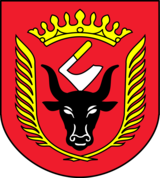 GMINA WISKITKIWiskitki, dnia 12 kwietnia 2024 r.IZRK.271.7.2024